Berufsschulabschlussprüfung – Terminplan Sommer 2019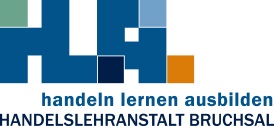 1.	Industriekaufmann/-kauffrau 2.	Kaufmann/Kauffrau für Büromanagement3.	Kaufmann/Kauffrau im Groß- und Außenhandel (Fachrichtung Großhandel)4.	Kaufmann/Kauffrau im Einzelhandel - neuer Bildungsplan/neue Ausbildungsordnung	Teil 1 der schriftlichen Abschlussprüfung 5.	Kaufmann/Kauffrau im Einzelhandel - alter Bildungsplan, alte Ausbildungsordnung	Teil 2 der schriftlichen Abschlussprüfung 6.	Kaufmann/Kauffrau im Einzelhandel - neuer Bildungsplan/neue Ausbildungsordnung	Teil 2 der schriftlichen Abschlussprüfung 7.	Verkäufer/Verkäuferin  (neuer Bildungsplan/neue Ausbildungsordnung)	8.	Berufsbezogenes Englisch – KMK Zertifikat *	Für Prüflinge, die an der Deutsch- und Gemeinschaftskundeprüfung nach altem Bildungsplan teilnehmen, gelten            veränderte Prüfungszeiten:	Dienstag, 7. Mai 2019:		10:00 - 11:00 Uhr 		Gemeinschaftskunde - alt -						12:30 - 14:30 Uhr 		Deutsch - alt -2. Mai 201908:00 – 09:00 Uhr09:30 – 11:30 UhrGemeinschaftskunde - neu - *Deutsch - neu - *3. Mai 201908:00 – 09:00 Uhr10:00 – 11:30 UhrWirtschafts- und SozialkundeKaufmännische Steuerung und Kontrolle6. Mai 201908:00 – 11:00 UhrGeschäftsprozesse2. Mai 201908:00 – 09:00 Uhr09:30 – 11:30 UhrGemeinschaftskunde - neu - *Deutsch - neu - *3. Mai 201908:00 – 09:00 Uhr10:00 – 12:00 UhrWirtschafts- und SozialkundeInformationstechnisches Büromanagement6. Mai 201908:00 – 10:30 UhrKundenbeziehungsprozesse2. Mai 201908:00 – 09:00 Uhr09:30 – 11:30 UhrGemeinschaftskunde - neu - *Deutsch - neu - *3. Mai 201908:00 – 09:00 Uhr10:00 – 11:30 UhrWirtschafts- und SozialkundeKaufmännische Steuerung und Kontrolle, Organisation6. Mai 201908:00 – 11:00 UhrGroßhandelsgeschäfte3. Mai 201908:00 – 09:30 UhrVerkauf und Werbemaßnahmen - neu -6. Mai 201908:00 – 09:00 Uhr09:30 – 10:30 UhrWirtschafts- und SozialkundeWarenwirtschaft und Kalkulation - neu -2. Mai 201908:00 – 09:00 Uhr09:30 – 11:30 UhrGemeinschaftskunde - neu - *Deutsch - neu - *3. Mai 201910:30 – 12:15 UhrGeschäftsprozesse im Einzelhandel - alt -2. Mai 201908:00 – 09:00 Uhr09:30 – 11:30 UhrGemeinschaftskunde - neu - *Deutsch - neu - *3. Mai 201910:30 – 12:30 UhrGeschäftsprozesse im Einzelhandel - neu -2. Mai 201908:00 – 09:00 Uhr09:30 – 11:30 UhrGemeinschaftskunde - neu -Deutsch - neu -3. Mai 201908:00 – 09:30 UhrVerkauf und Werbemaßnahmen - neu -6. Mai 201908:00 – 09:00 Uhr09:30 – 10:30 UhrWirtschafts- und SozialkundeWarenwirtschaft und Kalkulation - neu -10. Mai 201908:30 – 10:00 UhrEnglisch GER Niveau B1